Bellwork EVERY DAY EDIT ACT: Tuesday, Thursday, FridayWriters’ Notebook: Monday, Wednesday, FridayDAILY BELLWORKPROOFREAD AND CORRECT A SENTENCE EVERY SCHOOL DAY.  (…even in alternates)The President lead yesterday’s parade down Pennsylvania avenue.You’re answer is not quiet write.May be the state legislature will make it’s decision today.Its not a problem. I new the answer. The lawyer road passed the court house.The lawyer past the court house.Weather the Congress decides to raise taxes or cut domestic spending, american citizens will be face with rising costs and decreased wages.Professor Rodrigue will loose a months salary when he is in germany.See ya wen we get back from vacation, he yelled.Everyone accept Joan decided to read Guns of August.The amount of people at the hearing proved to the committee that the legislation had a wide margin of support.The manager all ways does the bookkeeping. I dont wanna go to daddies this weekend Kayla criedAlot of students r at the crawfish boil.John cannot decide weather to loose wait.Somebodys shoes or under the desk.Lets go see dances with wolves. My motherin-laws cousin came early and left late.The editors plans are to be discussed at tonights meeting.He lost many nights sleep over that problem.That is nobodys business but yours’.Ima talk witcha lata.Were late eventhough we left the house early.Johns project was enter in the science fair.The childrens bicycles are in the garage.Jill is a real good actress.Someone elses idea was use.To who do I owe the pleasure of this suprise?The fireman were waiting to be called at the next emegency.Between you and I the reason the show was cancel was poor financial backing.His studies was interrupt by the war.There’re are to days left before the we leeve for the trip I’m all ready packed.His parents left yesterday mine left today.Whose that?By ten dollars worth of stamps.The tree stumps grated against the bottom of the boat, luckily neither the engine nor the boat were damage.My cat loves to sit in front of the television, and gets angry when anyone tries to move her.You must study these notes then read the chapter.The dress is old and worn but I still want to keep it.I left the notes on my desk since Mr. Jones my boss wanted to see them.Every Winter we are face with many rainy days.The lightning flashed the thunder boomed and the rain poured down.He was quick but the snake was quickest.The mayor after consulting with his aides made his decisions.Any money tht you earn in tips must be reported on your tax form.William Kuenstler who often champion the underdog is one of the lawyers.Tired from the long hike the campers stopped to pitch their tents.Since we were hoping to avoid the heavy traffic we decided to take the old road to the school.How was youre Biology test?Because  he went to the store, I didn’t half to.Their was six cars damaged in the wreck.If someone has a complaint they can ask to see the manager.All new employees must bring their social security car to the employment office when you start work.He loved watch tennis and to play it.While watching the super bowl, my television lost the picture.All managers salaries was increase by twenty percent.The dogs bones was bury under the tree.She claims that womens fashions change to often.When do Stans brother leave?The criminals sentence were to lenient.Its cold outside. There are no reason too complain.Thats nobodys concern but mine.Those children just sit and smiles.One of her best friend work their.There is to errors.Everybody who go to this restaurant order the steak.Rainy days makes George unhappy, he likes plenty of sunshine.Tom finished studying then went to the game.Do not use so many ands in this sentence.My brother never reads, as a result; his knowledge of world affairs is real limited.If your coming to the mall with me bring your checkbook.Its not a good project but I no of know other weigh too due it.I was unhappy, frustrated, impatient, tense, broke, and by myself.Whenever Bill get angry his face get read.He intercepted the football, however, he fumbled it on the same play.There or many needs a new hospital, better roads, and more schools.Reading these papers strain my eyes.Jane begged, please leave the lite on for me daddy.The suitcases in that store is made of leather.It was a good movie so we decided too sit threw it again.Mark had sang that song already.He hit the ball perfect.Neither of the students are coming.Has my shirt and jeans been washed yet?There is an armoire and a sofa for sale at that store.None of the cars is missing.Whose that man?Lets go to see the breakfast club at the movies.Michelle is a real good actresses.Their was 10 cars damaged in the wreck.The girls necklaces was bury under the sand.The editors plans are to be discuss at tonights meeting.Hear is the end of the paige.Common Proofreading SymbolsCommon Proofreading AbbreviationsReading Homework LogStudents are to complete twenty minutes of reading every Monday through Thursday. Additional reading is encouraged.  Reading Homework LogStudents are to complete twenty minutes of reading every Monday through Thursday. Additional reading is encouraged.  Reading Homework LogStudents are to complete twenty minutes of reading every Monday through Thursday. Additional reading is encouraged.  Reading Homework LogStudents are to complete twenty minutes of reading every Monday through Thursday. Additional reading is encouraged.  SymbolMeaningExample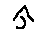 insert a comma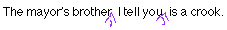 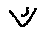 apostrophe or single
quotation mark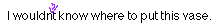 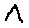 insert something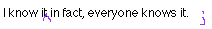 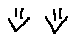 use double quotation marks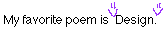 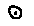 use a period here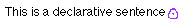 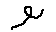 delete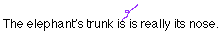 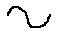 transpose elements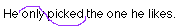 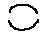 close up this space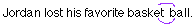 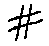 a space needed here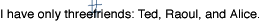 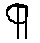 begin new paragraph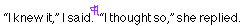 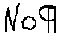 no paragraph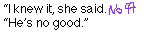 AbbrMeaningExampleAba faulty abbreviationShe had earned a Phd along with her M.D.Agr
See also P/A and S/Vagreement problem:
subject/verb or
pronoun/antecedentThe piano as well as the guitar need tuning. The student lost their book.Awkawkward expression
or constructionThe storm had the effect of causing millions of dollars in damage.Capfaulty capitalizationWe spent the Fall in Southern spain.CScomma spliceRaoul tried his best, this time that wasn't good enoughDICTfaulty dictionDue to the fact that we were wondering as to whether it would rain, we stayed home.Dgldangling constructionWorking harder than ever, this job proved to be too much for him to handle.edproblem with
final -edLast summer he walk all the way to Birmingham.FragfragmentDepending on the amount of snow we get this winter and whether the towns buy new trucks.| |problem in parallel formMy income is bigger than my wife.P/Apronoun/antecedent
agreementA student in accounting would be wise to see their advisor this month.Pronproblem with pronounMy aunt and my mother have wrecked her car
The committee has lost their chance to change things.
You'll have to do this on one's own time.Repunnecessary repetitionThe car was blue in color.R-Orun-on sentenceRaoul tried his best this time that wasn't good enough.Spspelling errorThis sentence is flaude with two mispellings.sproblem with final -sHe wonder what these teacher think of him.STETLet it standThe proofreader uses this Latin term to indicate that proofreading marks calling for a change should be ignored and the text as originally written should be "let stand."S/Vsubject/verb agreementThe problem with these cities are leadership.Tenseverb tense problemHe comes into the room, and he pulled his gun.WdywordySeldom have we perused a document so verbose,
so ostentatious in phrasing, so burdened with too many words.WWwrong wordWhat affect did the movie have on Sheila?
She tried to hard to analyze its conclusion.DateTitle and Author Pages ReadBrief description of the reading completedBonus:Parents’ InitialsDateTitle and Author Pages ReadBrief description of the reading completedBonus:Parents’ InitialsDateTitle and Author Pages ReadBrief description of the reading completedBonus:Parents’ InitialsDateTitle and Author Pages ReadBrief description of the reading completedBonus:Parents’ InitialsDateTitle and Author Pages ReadBrief description of the reading completedBonus:Parents’ InitialsDateTitle and Author Pages ReadBrief description of the reading completedBonus:Parents’ InitialsDateTitle and Author Pages ReadBrief description of the reading completedBonus:Parents’ InitialsDateTitle and Author Pages ReadBrief description of the reading completedBonus:Parents’ Initials